Calumet County Swine ProcedureStep 1:	On the picture card write the Tag Number, Ear Notches (if present), Family Name.Step 2:	Tag the Pig - disinfecting the tagger in-between each use.Step 3:	Take a digital photo of the pig, while holding the picture card so the image legibly contains the information on the card, the pig, and the tag. 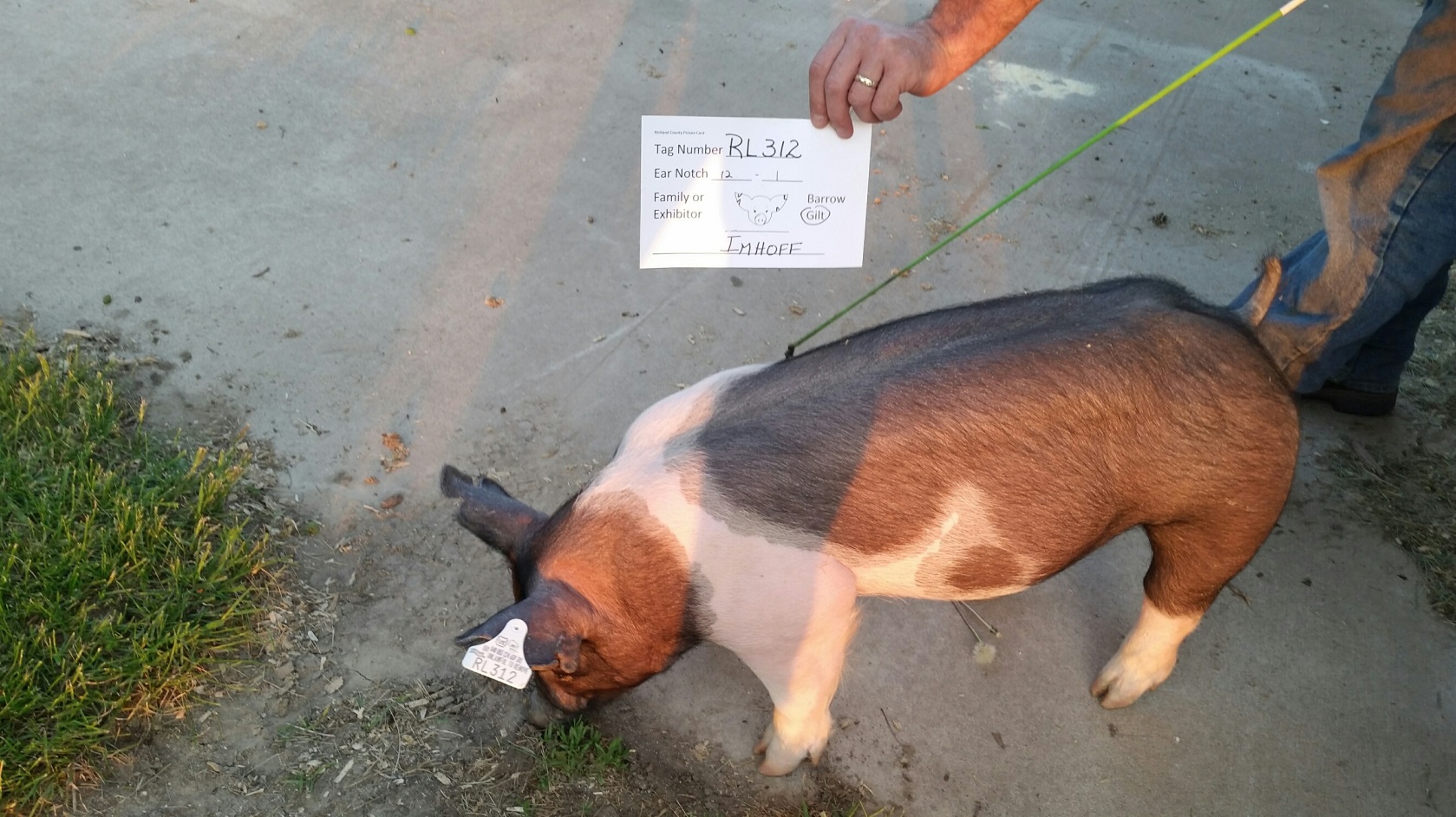 Step 4:	Clean and disinfect the tagger. Step 5:	Send the digital photos to Janice Thiel (electronic format i.e. e-mail, cd, flash drive, SD card etc.).  Send RFID Tag and Identification Form to Janice Thiel, may be mailed or e-mailed.  Do not send more than three photos in an e-mail.Step 6:	You will receive a confirmation of the photos.  If you don’t receive a confirmation e-mail within a day, please follow up, as it hasn’t received it.Photos can be sent via email to calumetmarketanimal@gmail.com, please use the subject line: Market Animal Identification.  If mailing, send to Janice Thiel, W2938 County Road B, Hilbert, WI  54129ALL identification photos and RFID Tag and Identification Form must be mailed/e-mailed no later than MAY 15.